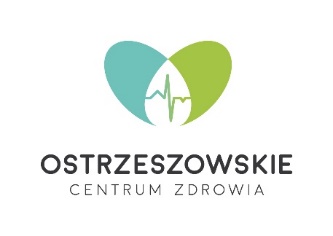 INFORMACJA RODO(klauzula informacyjna)dla osób upoważnionych do reprezentowania Pacjenta wobec Ostrzeszowskiego Centrum Zdrowia sp. z o.o.  lub uzyskania informacji o Pacjencie..................................................................................................................................................................Szanowna Pani, Szanowny Panie poniżej  przedstawiamy informację  dotyczącą przetwarzania dotyczących Pana / Pani danych osobowych przez Ostrzeszowskie Centrum Zdrowia (dalej: OCZ) w związku z realizacją praw przysługujących  Państwu na podstawie  ustawy o prawach pacjenta i Rzeczniku Praw Pacjenta lub innych przepisów prawa.Zawarte poniżej informacje dotyczą tych z Państwa, którzy na podstawie przepisów wskazanej wyżej ustawy lub innych regulacji prawnych są upoważnieni do uzyskania informacji o Pacjencie, bądź reprezentowania Pacjenta w sprawach skargowych, albo w innych sprawach związanych z dostępem do informacji o Pacjencie.W przypadku, kiedy jednak poniższa  informacja  będzie dla Państwa niewystarczająca, niejasna lub  niezrozumiała, zapraszamy do kontaktu z inspektorem ochrony danych (IOD), który zgodnie ze swoją najlepszą wiedzą postara się wyjaśnić wszystkie ewentualne wątpliwości związane z przetwarzaniem dotyczących Państwa danych osobowych.  Kto jest administratorem danych osobowych.Administratorem danych osobowych jest:OCZ wyznaczył inspektora ochrony danych, którym jest Krzysztof Bodziony. Z inspektorem możecie się Państwo kontaktować we wszelkich sprawach związanych  przetwarzaniem dotyczących Państwa danych osobowych, za pośrednictwem poczty elektronicznej - adres e-mail: iod@szpital.ostrzeszow.pl, lub pocztą tradycyjną na adres OCZ (prosimy o dopisek: „dane osobowe”).Deklaracja Ostrzeszowskiego Centrum Zdrowia OCZ oświadcza, że przywiązuje dużą wagę do zapewnienia bezpieczeństwa przetwarzanych danych osobowych. W tym zakresie OCZ ściśle przestrzega obowiązujące przepisy prawa i wdrożyła odpowiednie środki organizacyjne i techniczne, aby efektywnie zapobiegać naruszeniom ochrony danych osobowych.  Skąd uzyskujemy Państwa dane osobowe:Dane osobowe pochodzą bezpośrednio od Państwa lub od Pacjenta, który wskazał Panią / Pana jako osobę właściwą o uzyskania o nim informacji medycznych.Jakie są cele, podstawy prawne oraz przez jak długo będziemy przetwarzać Państwa dane osobowe?a) dane niezbędne do ustalenia Pani / Pana tożsamości oraz weryfikacji podstawy do uzyskania przez Panią / Pana informacji o Pacjencie, albo  reprezentowania Pacjenta względem OCZ lub realizacji innych uprawnień przysługujących Pani / Panu na podstawie przepisów prawa  - administrator przetwarza na podstawie art. 6 ust. 1 lit. c) oraz art. 9 ust. 2 lit. h) RODO w zw. z art. 25 pkt 1 ustawy z dnia 6 listopada 2008 r. o prawach pacjenta i Rzeczniku Praw Pacjenta lub na podstawie innych ustaw;b) dane zawarte w dokumentacji medycznej Pacjenta - administrator przetwarza na podstawie art. 9 ust. 2 lit. h) RODO w zw. z art. 24 ust. 1 ustawy z dnia 6 listopada 2008 r. o prawach pacjenta i Rzeczniku Praw Pacjenta.Dotyczące Pani / Pana dane osobowe będą przetwarzane przez czas niezbędny do obsługi  sprawy, a następnie do czasu przedawnienia roszczeń wynikających z natury sprawy.Komu możemy udostępniać Pani / Pana dane osobowe?Państwa dane osobowe mogą być udostępnione:a/ innym uprawnionym podmiotom, na podstawie przepisów prawa, w szczególności sądom, prokuraturze, Rzecznikowi Praw Pacjenta.b) podmiotom, z którymi administrator zawarł umowę w związku z realizacją usług zaopatrujących administratora w rozwiązania techniczne oraz organizacyjne, umożliwiające udzielanie świadczeń zdrowotnych oraz zarządzanie organizacją administratora, w szczególności dostawcom usług teleinformatycznych oraz firmom kurierskim i pocztowym;c) dostawcom usług prawnych i doradczych oraz wspierających administratora w dochodzeniu należnych roszczeń lub obronie przed roszczeniami, w szczególności kancelariom prawnym oraz zewnętrznym audytorom.Czy przekazanie danych jest niezbędne i jakie mogą być konsekwencje ich niepodania.Podanie przez Panią danych osobowych jest w pełni dobrowolne, jednak niezbędne, jeśli zechce Pani / Pan skorzystać z przysługujących uprawnień. Przekazywanie danych do państw trzecich.OCZ nie będzie przekazywać danych osobowych podmiotom zlokalizowanym poza EOG.Zautomatyzowane podejmowanie decyzji w indywidualnych przypadkach, w tym profilowanieOCZ nie będzie przetwarzał Państwa danych w sposób zautomatyzowany.Jakie macie Państwo prawa związane z przetwarzaniem Państwa danych przez OCZ?Każda osoba, której dane dotyczą ma prawo:dostępu – uzyskania przez administratora potwierdzenia, czy przetwarzane są jej dane osobowe. Jeżeli dane o osobie są przetwarzane, jest ona uprawniona do dostępu do nich oraz do uzyskania następujących informacji: o celach przetwarzania, kategoriach danych osobowych, odbiorcach lub kategoriach odbiorców, którym dane zostały lub zostaną ujawnione, o okresie przechowywania danych lub kryteriach ich ustalania, o prawie do żądania sprostowania, usunięcia lub ograniczenia przetwarzania danych osobowych przysługujących osobie, której dane dotyczą, oraz do wniesienia sprzeciwu wobec takiego przetwarzania (art. 15 RODO);   do otrzymywania kopii danych – uzyskania kopii danych podlegających przetwarzaniu, do sprostowania – żądania sprostowania dotyczących jej danych osobowych, które są nieprawidłowe, lub uzupełnienia niekompletnych danych (art. 16 RODO);do usunięcia danych – żądania usunięcia jej danych osobowych, jeżeli administrator nie ma już podstawy prawnej do ich przetwarzania lub dane nie są już niezbędne do celów przetwarzania (art. 17 RODO);do ograniczenia przetwarzania – żądania ograniczenia przetwarzania danych osobowych, gdy:osoba, której dane dotyczą, kwestionuje prawidłowość danych osobowych – na okres pozwalający administratorowi sprawdzić prawidłowość tych danych,przetwarzanie jest niezgodne z prawem, a osoba, której dane dotyczą, sprzeciwia się ich usunięciu, żądając ograniczenia ich wykorzystywania,administrator nie potrzebuje już tych danych, ale są one potrzebne osobie, której dane dotyczą do ustalenia, dochodzenia lub obrony roszczeń,osoba, której dane dotyczą, wniosła sprzeciw wobec przetwarzania – do czasu stwierdzenia, czy prawnie uzasadnione podstawy po stronie administratora są nadrzędne wobec sprzeciwu osoby, której dane dotyczą;  Aby skorzystać z wyżej wymienionych praw lub złożyć skargę, powinniście Państwo skontaktować się 
z inspektorem ochrony danych (dane kontaktowe na wstępie) oraz poinformować go, z jakiego prawa chcecie skorzystać. Jeśli uznacie Państwo, że Wasze dane są przetwarzane niezgodnie z przepisami prawa, macie Państwo prawo wnieść skargę do organu nadzorczego, którym w Polsce jest Prezes Urzędu Ochrony Danych Osobowych z siedzibą w Warszawie, ul Stawki 2, z którym można skontaktować się w następujący sposób:listownie: ul. Stawki 2, 00-193 Warszawa,przez elektroniczną skrzynkę podawczą dostępną na stronie  https: www.uodo.gov.pl/pl/kontakt/ ;telefonicznie: (22) 531 03 00lub dochodzić swoich praw na drodze sądowej.Zanim jednak złożycie Państwo skargę, prosimy o rozważenie  uprzedniego kontaktu  z inspektorem ochrony danych osobowych, który – zgodnie z zakresem obowiązków zakreślonym przez RODO (art. 9) – pełni funkcję punktu kontaktowego dla Prezesa Urzędu Ochrony Danych Osobowych oraz funkcję doradczą w zakresie stosowania przepisów o ochronie danych osobowych. Ostrzeszowskie Centrum Zdrowia Sp. z o.o. (dalej: OCZ) Ulica:	                    Aleja Wolności 4Kod pocztowy:	      63-500Miejscowość:	      OstrzeszówKRS:                           REGON:                    000310255NIP:	                    8811491898Strona WWW: 	      szpital.ostrzeszow.plAdres e-mail:	      sekretariat@szpital.ostrzeszow.plSekretariat tel.	      (62) 503 22 36